Grammaire CM2 - L’adverbe 11 - Sur ton cahier, recopie les phrases en supprimant les adverbes, et souligne le mot qui change quand il y a un adverbe. Observe l’exemple.Ex : Le chat dort bien.  Le chat dort.a) Je suis très heureux de te voir.b) Mes grands-parents arriveront demain.c) Le capitaine se déplaçait lentement sur son bateau.d) Ma petite sœur est véritablement affamée !e) Elle passe parfois de longues heures à réfléchir.2 - Sur ton cahier, recopie ces phrases en plaçant correctement l’adverbe entre parenthèses.a) Il arrivera en train. (demain)b) Ce tableau est joli ! (très)c) Maurice a fini son exercice. (enfin)d) Mon voisin est souvent en retard. (trop)e) J’aime la glace à la vanille. (bien)Grammaire CM2 - L’adverbe 11 - Sur ton cahier, recopie les phrases en supprimant les adverbes, et souligne le mot qui change quand il y a un adverbe. Observe l’exemple.Ex : Le chat dort bien.  Le chat dort.a) Je suis très heureux de te voir.b) Mes grands-parents arriveront demain.c) Le capitaine se déplaçait lentement sur son bateau.d) Ma petite sœur est véritablement affamée !e) Elle passe parfois de longues heures à réfléchir.2 - Sur ton cahier, recopie ces phrases en plaçant correctement l’adverbe entre parenthèses.a) Il arrivera en train. (demain)b) Ce tableau est joli ! (très)c) Maurice a fini son exercice. (enfin)d) Mon voisin est souvent en retard. (trop)e) J’aime la glace à la vanille. (bien)Grammaire CM2 - L’adverbe 11 - Sur ton cahier, recopie les phrases en supprimant les adverbes, et souligne le mot qui change quand il y a un adverbe. Observe l’exemple.Ex : Le chat dort bien.  Le chat dort.a) Je suis très heureux de te voir.b) Mes grands-parents arriveront demain.c) Le capitaine se déplaçait lentement sur son bateau.d) Ma petite sœur est véritablement affamée !e) Elle passe parfois de longues heures à réfléchir.2 - Sur ton cahier, recopie ces phrases en plaçant correctement l’adverbe entre parenthèses.a) Il arrivera en train. (demain)b) Ce tableau est joli ! (très)c) Maurice a fini son exercice. (enfin)d) Mon voisin est souvent en retard. (trop)e) J’aime la glace à la vanille. (bien)Grammaire CM2 - L’adverbe 1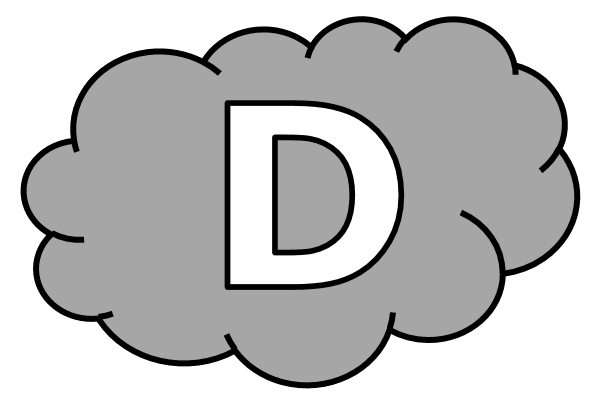 1 - Recopie les phrases en supprimant les adverbes, et soulignele mot qui change quand il y a un adverbe. Observe l’exemple.Ex : Le chat dort bien.  Le chat dort.a) Je suis très heureux de te voir. …………………………………………………………………………………………………………………………………………………………………………………………………………………………………………………………b) Mes grands-parents arriveront demain. …………………………………………………………………………………………………………………………………………………………………………………………………………………………………………………………c) Le capitaine se déplaçait lentement sur son bateau. …………………………………………………………………………………………………………………………………………………………………………………………………………………………………………………………d) Ma petite sœur est véritablement affamée ! …………………………………………………………………………………………………………………………………………………………………………………………………………………………………………………………e) Elle passe parfois de longues heures à réfléchir. …………………………………………………………………………………………………………………………………………………………………………………………………………………………………………………………2 - Recopie ces phrases en plaçant correctement l’adverbe entre parenthèses.a) Il arrivera en train. (demain) …………………………………………………………………………………………………………………………b) Ce tableau est joli ! (très) …………………………………………………………………………………………………………………………c) Maurice a fini son exercice. (enfin) …………………………………………………………………………………………………………………………d) Mon voisin est souvent en retard. (trop) …………………………………………………………………………………………………………………………e) J’aime la glace à la vanille. (bien) …………………………………………………………………………………………………………………………Grammaire CM2 - L’adverbe 1 Corrigé1 - Sur ton cahier, recopie les phrases en supprimant les adverbes, et souligne le mot qui change quand il y a un adverbe. Observe l’exemple.Ex : Le chat dort bien.  Le chat dort.a) Je suis très heureux de te voir. Je suis heureux de te voir.b) Mes grands-parents arriveront demain. Mes grands-parents arriveront.c) Le capitaine se déplaçait lentement sur son bateau. Le capitaine se déplaçait sur son bateau.d) Ma petite sœur est véritablement affamée ! Ma petite sœur est affamée !e) Elle passe parfois de longues heures à réfléchir. Elle passe de longues heures à réfléchir.2 - Sur ton cahier, recopie ces phrases en plaçant correctement l’adverbe entre parenthèses.a) Il arrivera en train. (demain) Il arrivera demain en train.b) Ce tableau est joli ! (très) Ce tableau est très joli !c) Maurice a fini son exercice. (enfin) Maurice a enfin fini son exercice.d) Mon voisin est souvent en retard. (trop) Mon voisin est trop souvent en retard.e) J’aime la glace à la vanille. (bien) J’aime bien la glace à la vanille.Grammaire CM2 - L’adverbe 21 - Sur ton cahier, recopie les phrases et indique l’information apportée par l’adverbe souligné (temps / lieu / manière / quantité). a) J’ai mangé beaucoup de cerises : j’ai mal au ventre !b) Il me rend parfois visite quand il veut me demander quelque chose.c) Je n’avais jamais vu d’ours ici.d) Le vendeur s’adressa à la cliente désagréablement.e) Ton frère a davantage de billes que toi.f) Quand tu as tiré, le ballon est passé au-dessus du toit.2 - Sur ton cahier, recopie ces phrases et souligne le ou les adverbes.a) Il est venu hier, mais il est reparti aussitôt.b) Ici, nous souhaitons surtout nous amuser !c) Aujourd’hui, les élèves travaillent très studieusement.d) J’ai encore perdu mes clefs : cela arrive trop souvent !Grammaire CM2 - L’adverbe 21 - Sur ton cahier, recopie les phrases et indique l’information apportée par l’adverbe souligné (temps / lieu / manière / quantité). a) J’ai mangé beaucoup de cerises : j’ai mal au ventre !b) Il me rend parfois visite quand il veut me demander quelque chose.c) Je n’avais jamais vu d’ours ici.d) Le vendeur s’adressa à la cliente désagréablement.e) Ton frère a davantage de billes que toi.f) Quand tu as tiré, le ballon est passé au-dessus du toit.2 - Sur ton cahier, recopie ces phrases et souligne le ou les adverbes.a) Il est venu hier, mais il est reparti aussitôt.b) Ici, nous souhaitons surtout nous amuser !c) Aujourd’hui, les élèves travaillent très studieusement.d) J’ai encore perdu mes clefs : cela arrive trop souvent !Grammaire CM2 - L’adverbe 21 - Sur ton cahier, recopie les phrases et indique l’information apportée par l’adverbe souligné (temps / lieu / manière / quantité). a) J’ai mangé beaucoup de cerises : j’ai mal au ventre !b) Il me rend parfois visite quand il veut me demander quelque chose.c) Je n’avais jamais vu d’ours ici.d) Le vendeur s’adressa à la cliente désagréablement.e) Ton frère a davantage de billes que toi.f) Quand tu as tiré, le ballon est passé au-dessus du toit.2 - Sur ton cahier, recopie ces phrases et souligne le ou les adverbes.a) Il est venu hier, mais il est reparti aussitôt.b) Ici, nous souhaitons surtout nous amuser !c) Aujourd’hui, les élèves travaillent très studieusement.d) J’ai encore perdu mes clefs : cela arrive trop souvent !Grammaire CM2 - L’adverbe 21 - Indique l’information apportée par l’adverbe souligné(temps / lieu / manière / quantité). a) J’ai mangé beaucoup de cerises : j’ai mal au ventre ! ………………………………………………b) Il me rend parfois visite quand il veut me demander quelque chose. ………………………………………………c) Je n’avais jamais vu d’ours ici. ………………………………………………d) Le vendeur s’adressa à la cliente désagréablement. ………………………………………………e) Ton frère a davantage de billes que toi. ………………………………………………f) Quand tu as tiré, le ballon est passé au-dessus du toit. ………………………………………………2 - Dans chaque phrase, souligne le ou les adverbes.a) Il est venu hier, mais il est reparti aussitôt.b) Ici, nous souhaitons surtout nous amuser !c) Aujourd’hui, les élèves travaillent très studieusement.d) J’ai encore perdu mes clefs : cela arrive trop souvent !Grammaire CM2 - L’adverbe 2 Corrigé1 - Sur ton cahier, recopie les phrases et indique l’information apportée par l’adverbe souligné (temps / lieu / manière / quantité). a) J’ai mangé beaucoup de cerises : j’ai mal au ventre ! 			 quantitéb) Il me rend parfois visite quand il veut me demander quelque chose.	 tempsc) Je n’avais jamais vu d’ours ici.							 lieud) Le vendeur s’adressa à la cliente désagréablement.				 manièree) Ton frère a davantage de billes que toi.					 quantitéf) Quand tu as tiré, le ballon est passé au-dessus du toit.			 lieu2 - Sur ton cahier, recopie ces phrases et souligne le ou les adverbes.a) Il est venu hier, mais il est reparti aussitôt.b) Ici, nous souhaitons surtout nous amuser !c) Aujourd’hui, les élèves travaillent très studieusement.d) J’ai encore perdu mes clefs : cela arrive trop souvent !Grammaire CM2 - L’adverbe 31 - Sur ton cahier, recopie ces phrases et souligne le ou les adverbes.a) Tu agis bêtement : je suis très en colère !b) Il a tellement marché qu’il a beaucoup de courbatures.c) Elsa viendra bientôt nous voir : je suis vraiment pressé.d) Il est presque l’heure de partir, tu dois impérativement te dépêcher.e) Souvent, il restait assis ici, pensivement, jusque très tard.2 - Sur ton cahier, recopie et complète chaque phrase avec un adverbe de la liste.jamais / dorénavant / depuis / demain / aujourd’huia) … il ira à la piscine avec les voisins.b) … nous lui téléphonerons chaque soir.c) Nous avons changé de voiture … .d) Nous devons finir ce devoir … .e) … je ne le reverrai, c’est triste !Grammaire CM2 - L’adverbe 31 - Sur ton cahier, recopie ces phrases et souligne le ou les adverbes.a) Tu agis bêtement : je suis très en colère !b) Il a tellement marché qu’il a beaucoup de courbatures.c) Elsa viendra bientôt nous voir : je suis vraiment pressé.d) Il est presque l’heure de partir, tu dois impérativement te dépêcher.e) Souvent, il restait assis ici, pensivement, jusque très tard.2 - Sur ton cahier, recopie et complète chaque phrase avec un adverbe de la liste.jamais / dorénavant / depuis / demain / aujourd’huia) … il ira à la piscine avec les voisins.b) … nous lui téléphonerons chaque soir.c) Nous avons changé de voiture … .d) Nous devons finir ce devoir … .e) … je ne le reverrai, c’est triste !Grammaire CM2 - L’adverbe 31 - Sur ton cahier, recopie ces phrases et souligne le ou les adverbes.a) Tu agis bêtement : je suis très en colère !b) Il a tellement marché qu’il a beaucoup de courbatures.c) Elsa viendra bientôt nous voir : je suis vraiment pressé.d) Il est presque l’heure de partir, tu dois impérativement te dépêcher.e) Souvent, il restait assis ici, pensivement, jusque très tard.2 - Sur ton cahier, recopie et complète chaque phrase avec un adverbe de la liste.jamais / dorénavant / depuis / demain / aujourd’huia) … il ira à la piscine avec les voisins.b) … nous lui téléphonerons chaque soir.c) Nous avons changé de voiture … .d) Nous devons finir ce devoir … .e) … je ne le reverrai, c’est triste !Grammaire CM2 - L’adverbe 31 - Dans chaque phrase, souligne le ou les adverbes.a) Tu agis bêtement : je suis très en colère ! b) Il a tellement marché qu’il a beaucoup de courbatures.c) Elsa viendra bientôt nous voir : je suis vraiment pressé.d) Il est presque l’heure de partir, tu dois impérativement te dépêcher.e) Souvent, il restait assis ici, pensivement, jusque très tard.2 - Complète chaque phrase avec un adverbe de la liste.jamais / dorénavant / depuis / demain / aujourd’huia) ………………………………………… il ira à la piscine avec les voisins.b) ………………………………………… nous lui téléphonerons chaque soir.c) Nous avons changé de voiture ………………………………………… .d) Nous devons finir ce devoir ………………………………………… .e) ………………………………………… je ne le reverrai, c’est triste !Grammaire CM2 - L’adverbe 3 Corrigé1 - Sur ton cahier, recopie ces phrases et souligne le ou les adverbes.a) Tu agis bêtement : je suis très en colère !b) Il a tellement marché qu’il a beaucoup de courbatures.c) Elsa viendra bientôt nous voir : je suis vraiment pressé.d) Il est presque l’heure de partir, tu dois impérativement te dépêcher.e) Souvent, il restait assis ici, pensivement, jusque très tard.2 - Sur ton cahier, recopie et complète chaque phrase avec un adverbe de la liste.jamais / dorénavant / depuis / demain / aujourd’huia) Demain il ira à la piscine avec les voisins.b) Dorénavant nous lui téléphonerons chaque soir.c) Nous avons changé de voiture depuis.d) Nous devons finir ce devoir aujourd’hui.e) Jamais je ne le reverrai, c’est triste !